Neurostress Anamnesehttps://naturheilzentrum-breidenbach.de/neurostress/Liebe Patienten, 								Datum:wir brauchen Ihre Mitarbeit!                                         
Füllen Sie bitte diesen Fragebogen aus und mailen Sie uns die Word.doc Datei rechtzeitig  (1-2 Wochen vor ihrem Termin) zurück. Bitte nicht als PDF, sondern als Word-Datei zurückmailen.Dies ist bereits für Sie eine wichtige Grundlage ihrer späteren Therapie. 
Es geht mir nicht darum, Sie in eine „Psycho-Schublade“ zu stecken, sondern darum, optimale Voraussetzungen für Ihre Therapie zu schaffen. Bitte planen Sie ca. 2 Stunden Zeit zum Ausfüllen für diesen ersten wichtigen Schritt in Richtung ihrer Gesundheit ein!Zur Komplettierung der Neurostress Anamnese empfehle ich Ihnen mein Neurostress Profil (6 Botenstoffe, 5er Hormon-Tagesprofil), als optimale Ergänzung für Ihre Therapie. Daraus ergeben sich gute Lösungen.Wie fülle ich den Bogen aus?
Bitte tragen Sie Ihre Antworten farbig oder gemarkert ein. Bei vorgefertigten Antwortmöglichkeiten färben bzw. markieren Sie Zutreffendes, sodass die Auswertung übersichtlich wird.Wie deutet man die Neurostress Anamnese?Zuerst einmal: Ein Fragebogenergebnis allein ist kein Grund zur Panik, wenn es allerdings mit ihrem Gefühl, dass in Ihrem Leben etwas nicht in der Balance ist, dann sollten Sie besser überlegen, was in Ihrem Leben los ist und wie dem Abhilfe zu schaffen wäre. Unsere innovative Neurostress Therapie mit gezielten Aminosäuren und Hochdosis-Vitalstoffen hilft hervorragend auch ohne Chemikalien und Nebenwirkungen. 
Natürlich können und sollten Sie den Heilungsprozess beschleunigen, indem Sie mit professioneller Hilfe lernen, Ihre seelischen und mentalen Kräfte gezielt zu nutzen. Stichwort: NLP, Systemaufstellungsarbeit nach Hellinger u.v.m.
Ein angepasstes Bewegungs- Ernährungs- und Entspannungspensum ist eine absolute NotwendigkeitWas ich von Ihnen erwarte: 
- volle Mitarbeit (Compliance)
-, dass Sie sich bitte alle 3-4 Monate zu Laborkontrollen einfinden. Bitte 4 Wochen vorher  anmelden!
-, dass Sie sich unklare Fragen von mir beantworten lassen.
-, dass Sie die Medikamente regelmäßig und eher länger als kürzer einnehmen. Mit einer Packung ist noch niemand gesund geworden. Im Zweifelsfall bitte nachfragen!
- mit uns eine so enge Kommunikation wie nötig betreiben.
- kein Ärzte-Behandler-Hopping praktizieren, sondern dass Sie treu und ausdauernd sind.
- auch gerne mal Erfolgsmeldungen durchgeben!

Dafür begleite ich Sie mit vollem Engagement und jahrzehntelanger Erfahrung.

IhreHansa Susanne BreidenbachAllgemeine DatenName, Vorname:             
Kontakt Email: 
Alter:
Beruf:                                        Größe:            Gewicht:            Blutdruck:

Welches sind die 3 wichtigsten Symptome unter denen Sie am meisten leiden
und was ist der Grund für Ihre Konsultation bei mir? 
Benoten Sie sie bitte mit der Schulnotenskala von 1= leicht bis 6= kaum auszuhalten
Mit welcher Diagnose sind sie diesbezüglich bisher behandelt worden? Markieren Sie Zutreffendes mit einem X in der Spalte „Zutreffend?“.Bei welchen/wie vielen Ärzten/Therapeuten waren Sie deshalb bereits? 
 
Haben Sie sich eine Theorie gebildet, woran es liegen könnte, und wenn ja, welche?Wie viel Alkohol trinken Sie durchschnittlich und wie oft?  Wie ernähren Sie sich?


Wie hoch ist Ihre tägliche Proteinzufuhr pro Mahlzeit und pro Tag?
Bitte etwa eine Woche lang checken. Eine Küchenwaage und diese Nährwerttabelle brauchen Sie dazu (http://www.diaetrechner.de):

 
Welche Medikamente / sonstigen Mittel nehmen Sie täglich ein?
 Welches Relax Pensum gönnen Sie sich täglich / wöchentlich?   
 

Haben Sie psychisch belastende Dauerkonflikte?          Wenn ja, welche?    
Ihr Ziel positiv formuliert:  Woran werden Sie merken/spüren, wenn Sie geheilt sind?
Wie würde sich das im Alltag zeigen? Beschreiben Sie bitte Ihre mögliche Zukunft!Zusammenfassung der Testergebnisse:
Übertragen Sie bitte die auf den folgenden Seiten gewonnenen Ergebnisse in diese Übersicht:Seite 6:Pfeiffer-Drüsenfieber: PDF gehabt: Nein     Ja,  in welchem Alter?         Eventuell:

EBV: (Epstein Barr Virus): Auf Antikörper untersucht:  Ja   /  Nein          Positiv: Ja  /  Nein

Infektion: Hatten Sie Candida Pilze?           Herpes?         Gürtelrose?        Streptokokken?      
Borreliose?          Chlamydien?          Welche anderen   Erreger?    
geschwollene Lymphknoten?         Wo?            Gefühl von Erkältung / Entzündung?

Tonsillitis: (Mandelentzündung): Wie oft?                          Mandeln (wann) entfernt?
                  Blinddarm (wann) entfernt?

Amalgam: Wie viele  Amalgamfüllungen haben Sie?      Es wurden        = alle entfernt? 
Amalgamentfernung mit sorgfältiger Quecksilber-Entgiftung:     Ohne sorgfältige Entgiftung:

Devitale Zähne: Haben Sie wurzelbehandelte = devitale = tote Zähne?        Wie viele? Welche?

Zysten/Restostitis: Wurden Zähne gezogen?              Wie viele Weisheitszähne wurden entfernt?
Seite 7:Aktivitätsniveau:  0__1__2__3__4__5__6__7__7,5__8__8,5__9__9,5__10
Seite 8-9:
Stressoren:    Anzahl der Kategorien:         (0-26)     Gesamtpunkte:          (0-156)
Seite 10-11:
Stressverstärker:  Kategorien:       häufig:         ab & zu:         nie:          (Gesamt-Summe muss 31 sein, da Sie alle einordnen sollen)   

Schlaf: wie viele Stunden?      Fühlen Sie sich ausgeruht:        Schlaflaboruntersuchung durchgeführt worden?
Seite 12-14:
CFS-Kriterien sind alle erfüllt:           Ja:                   Nein
Seite 15:
CFS-Schweregradskala: CFS krank in %: 10__20__30__40__50__60__70__80__90__100 % krank
Seite 16:
CFS oder DEPRI:  Wie oft haben Sie die Fragen mit Ja beantwortet? 
				CFS:	      Depression:

Seite 17:
DEPRESSION: 0_1_2_3_4_5_6_7_8_9_10_11_12_13_14_15_16_17_18_19_20 
             leichtschwer

Seite 18:
BECK DEPRESSIONS-INVENTAR:  tgl:           oft:             selten:           nie:

Seite 19-23:
MSF-Gleichgewicht: Wie viele negative:       positive:            Gedanken / Emotionen haben Sie?  Seite 24-25:
Generalisierte Angsterkrankung:   0__5__10__15__20__25__30__35     (0-35 )            

Angstsyndrom:            0__1__2__3__4__5__6__7__8__9__10__11__12   (0-12)

Seite 26-32:
Burnout-Inventar: Ich bin in:          (0-10) Kategorien in der Burnout Kategorie

Seite 33-35:
Stoffwechseltypen:   
Histaminarm (-penie):	 (0-24),       
Histaminüberschuss (-delie):	        (0-24),
Kryptopyrrolurie (KPU / HPU):	  (0-37),             
Hypoglykämie (Unterzuckerung):	      (0-37)Seite 36-37:
Schilddrüsenfunktion: angekreuzt habe ich:             (0- 68 Fragen)
Meine Temperatur ist an 5 Tagen:                (Normal: 36,6 - 36,8 Grad) Meine SD Laborwerte waren:

Seite 38-39:
Konstitutionstypen Analyse 37 Fragen:           Sympathikoton (……..)   Vagoton (……..)
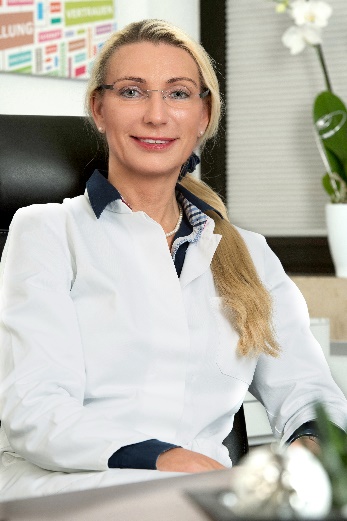 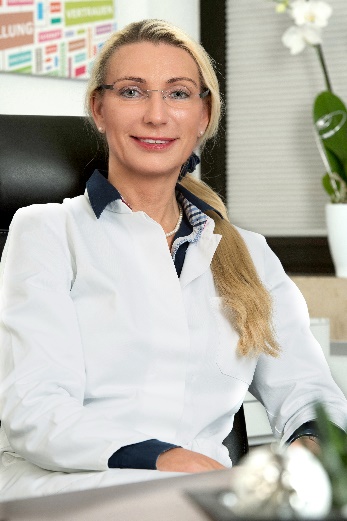 Epstein-Barr-Virus und Pfeiffer‘Drüsenfieber (PDF), Infekte, Mandelentzündung: 
https://naturheilzentrum-breidenbach.de/epstein-barr-virus-ebv/
1) Haben Sie bewusst PDF gehabt:      Nein   /    Ja      ggf. in welchem Alter?
2) Hatten Sie früher einen länger dauernden Rachen-Infekt mit Fieber, der auf Antibiotika nicht richtig ansprach? -> Eventuell EBV!
3) Wurden Antikörper gegen Epstein Barr Virus gecheckt?          
Wenn ja: positiv oder negativ?
4) Wann hatten Sie Herpes?                 Gürtelrose?            Chlamydien?         Streptokokken?		Borreliose?                   Andere Erregernachweise?
5) Wie oft hatten Sie in Ihrem Leben Tonsillitis (Mandelentzündung)?                 
6) Wurden Ihre Mandeln entfernt?

Übertragen Sie bitte die Ergebnisse auf Seite 4-5 in die Zusammenfassung

Zähne / Kiefer / Amalgam als Störfeld:
https://naturheilzentrum-breidenbach.de/zahnherde/
1) Haben Sie noch Amalgamfüllungen?      Wurden alle Amalgamfüllungen entfernt? 
2) War die Amalgamentfernung mit sorgfältiger Quecksilber-Entgiftung oder ohne sorgfältige Entgiftung?
3) Haben Sie andere Metalle im Mund?          Wenn ja, welche?
4) Haben Sie wurzelbehandelte = devitale = tote Zähne?                   Wie viele?
5) Sind alle Weisheitszähne vorhanden?         Sind noch welche im Kiefer?
6) Wie viele Zähne wurden gezogen (z.B. Weisheitszähne)?
7) Wann ist zuletzt eine sog. Panorama Röntgen-Aufnahme gemacht worden?

Übertragen Sie bitte die Ergebnisse auf Seite 4-5 in die ZusammenfassungAktivitätsniveau Welches Bewegungspensum absolvieren Sie? Bitte farbig markieren.  
0) Keine Freizeitsportaktivitäten oder schwere körperliche Tätigkeit. Weitgehende Vermeidung physischer Anstrengung; verwenden Sie z.B. den Aufzug statt der Treppe oder das Auto statt dem Fahrrad.
1) Keine regelmäßigen Freizeitsportaktivitäten oder schwere körperliche Tätigkeit, jedoch gelegentliche Spaziergänge, Treppensteigen und ausreichend Bewegung, um ab und zu ins Schwitzen oder außer Puste zukommen.
2) Regelmäßige (10-60 min pro Woche) leichte körperliche Aktivität, z.B. Golf, Reiten, Calisthenics, Gymnastik, Tischtennis, Kegeln, Hanteltraining oder Gartenarbeit.
3) Regelmäßige (mehr als 1 Std. pro Woche) leichte körperliche Aktivität, z.B. Golf, Reiten, Calisthenics, Gymnastik, Tischtennis, Kegeln, Hanteltraining oder Gartenarbeit.
4) Regelmäßiges anstrengendes Training, z.B. Laufen, Jogging, Schwimmen, Radfahren, Rudern, Seilspringen, Laufbandtraining oder aerobische Sportarten wie Tennis, Basketball oder Handball. Laufen Sie wöchentlich bis zu 1,5 km oder üben Sie bis zu 30 min pro Woche eine vergleichbare körperliche Tätigkeit aus.
5) Regelmäßiges anstrengendes Training, z.B. Laufen, Jogging, Schwimmen, Radfahren, Rudern, Seilspringen, Laufbandtraining oder aerobische Sportarten wie Tennis, Basketball oder Handball. Laufen Sie wöchentlich ca. 1,5-7 km oder üben Sie 30 - 60 min pro Woche eine vergleichbare körperliche Tätigkeit aus.
6) Regelmäßiges anstrengendes Training, z.B. Laufen, Jogging, Schwimmen, Radfahren, Rudern, Seilspringen, Laufbandtraining oder aerobische Sportarten wie Tennis, Basketball oder Handball. Laufen Sie wöchentlich ca. 7 -15 km oder üben Sie 1 -3 h pro Woche eine vergleichbare körperliche Tätigkeit aus.
7) Regelmäßiges anstrengendes Training, z.B. Laufen, Jogging, Schwimmen, Radfahren, Rudern, Seilspringen, Laufbandtraining oder aerobische Sportarten wie Tennis, Basketball oder Handball. Laufen Sie wöchentlich mehr als 15 km oder üben Sie mehr als 3 h pro Woche eine vergleichbare körperliche Tätigkeit aus.
7.5)  Ausdauersportler (Regionale Ebene),          5-7 h pro Woche
8.0)  Ausdauersportler (Regionale Ebene),          7-9 h pro Woche
8.5)  Ausdauersportler (Nationale Ebene),           9-11 h pro Woche9.0)  Ausdauersportler (Nationale Ebene),          11-13 h pro Woche
9.5)  Ausdauersportler (Internationale Ebene),   13-15 h pro Woche
10)  Ausdauersportler (Internationale Ebene),      > 15 h pro WocheTragen Sie das Ergebnis bitte hier ein:                und auf Seite 4-5 in die Zusammenfassunghttps://naturheilzentrum-breidenbach.de/training-gegen-fatigue/Stressoren:1) Markieren Sie bitte in der zutreffenden Spalte (Ja oder Nein) mit einem X , durch welche Ereignisse Sie sich besonders belastet fühlen. 
2) Gehen Sie die einzelnen Belastungen dann bitte nochmals durch und überlegen Sie, wie schwer die jeweilige Belastung in Ihrem Alltag wiegt. Gewichten Sie die Belastungen, die Sie mit „Ja" angekreuzt haben, mit einem Punktwert auf der Skala von 1= kaum bis 6= schwerwiegend. 
3) Markieren Sie bitte auch die schlimmste aller Belastungen durch Farbe, Fett oder Unterstrich.
Tragen Sie das Ergebnis bitte hier ein: 
Anzahl der mit „Ja“ markierten Kategorien:            
Ihre Gesamtpunktzahl:              
und auf Seite 4-5 in die ZusammenfassungStressverstärkende Gedanken - Einstellungen und Motive
Beschreiben Sie bitte Ihre Schlafgewohnheiten:
- Zeitpunkt des Zubettgehen:
- Wie lange brauchen Sie bis zum Einschlafen?
- Haben Sie deutliche Durchschlafstörungen?
- Wann erwachen Sie?
- Haben Sie Atemaussetzer (Schlafapnoe)?    Ja: 	Nein:                  Weiß ich nicht:
- Schnarchen Sie?      Ja:		Nein:                       Weiß ich nicht:
- Nehmen Sie Medikamente, die den Schlaf fördern (sollen)?          Welche?
- Wie viele Stunden schlafen Sie etwa?
- Wachen Sie, trotz ausreichend Schlaf, erschöpft und nicht erholt auf?
Beurteilen Sie sich selbst hier            und auf Seite 4-5 in die Zusammenfassung
Schlaf:  ausreichend:           nicht ausreichend:          weitere Abklärung nötig:

CFS  Anamnese nach den Kanadischen Klinischen Kriterien 
https://naturheilzentrum-breidenbach.de/cfs-chronic-fatigue-syndrom/
Die CFS Anamnese ergibt sich aus einigen Haupt- und etlichen Nebenkriterien. 
Kreuzen Sie alle auf Sie zutreffenden Symptome in der Spalte „Zutreffend?“ an. Sehen Sie sich anschließend an, wann das Kriterium als erfüllt gilt und ob Sie es erfüllt haben.
Sind alle CFS-Kriterien erfüllt?    Ja___   / Nein___
Tragen Sie das Ergebnis bitte hier ein:             und auf Seite 4-5 in die ZusammenfassungSchweregradskala Eine Skala der Schweregrade bei CFS nach Dr. David S. Bell
https://naturheilzentrum-breidenbach.de/cfs-chronic-fatigue-syndrom/Was trifft eher auf Sie zu?
Markern Sie bitte, was auf Sie zutrifft: CFS oder Depression
Kreuzen Sie die auf Sie zutreffenden Aussagen an und zählen sie zusammen. Tragen Sie das Ergebnis bitte in der jeweils letzten Zeile ein und auf Seite 4-5 in die ZusammenfassungDepressionen: 20 typische Symptome 
https://naturheilzentrum-breidenbach.de/depressionen/Kreuzen Sie alle auf Sie zutreffenden Symptome an. Zählen Sie anschließend zusammen, wie viele Symptome auf Sie zu treffen und tragen Sie dies in der letzten Zeile der Tabelle ein. Berechnen Sie danach, wie viel Prozent der Symptome auf Sie zutreffen. z.B.
5 Symptome sind 25%
10 Symptome sind 50%
15 Symptome 75%
20 Symptome sind 100% (müssen nicht alle gleichzeitig auftreten)Zu wie viel Prozent trafen die Fragen auf Sie zu?  _______            
Tragen Sie das Ergebnis bitte hier ein und auf Seite 4-5 in die ZusammenfassungBeck-Depressions-Inventar (BDI) Test 

Bitte kreuzen Sie mit X zu jeder der 20 Fragen an, wie häufig Sie das erleben:Mehrdimensionaler Stimmungs-Fragebogen (MSF)
Schritt 1:Markieren Sie Ihre augenblickliche Stimmungslage in der zutreffenden Spalte.Auswertung: Mehrdimensionaler Stimmungs-Fragebogen (MSF)  
Schritt 2:
Rechnen Sie Ihre Ankreuzungen bitte nach der obigen Skala in Punktwerte um 
und tragen diese Werte in die entsprechenden Felder unten ein.Zählen Sie die Punkte innerhalb jeder der zwölf Unterskalen zusammen 
und trage die Summen in die Summen Felder ein: 
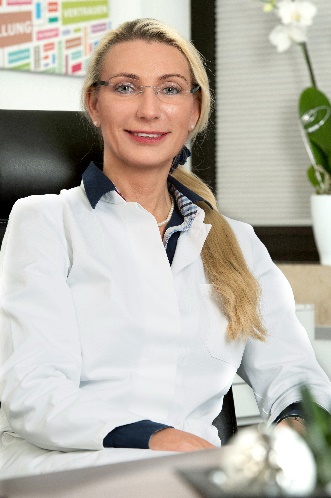 Schritt 3:Werten Sie bitte den MSF selbst aus:
Tragen Sie bitte die Anzahl als Zahlen und/oder Querbalken 
von entsprechender Länge in diese Tabelle. Danach errechnen Sie die Gesamtsumme:
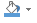 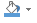 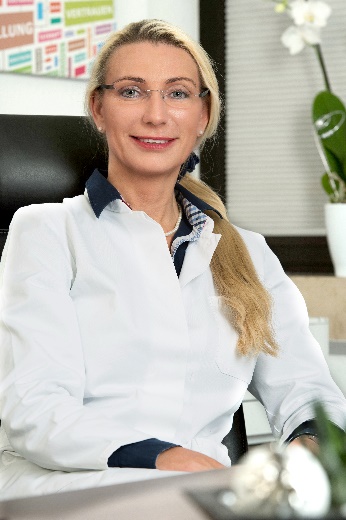 Übertragen Sie bitte die Gesamtsummen auf Seite 4-5 in die ZusammenfassungGeneralisierte Angststörung 
Markieren Sie bitte diejenigen Fragen, denen Sie zustimmen.
Angst-Syndrom: Ein anderer Fragenkomplex
Hamburger Burnout Inventar (HBI)
https://naturheilzentrum-breidenbach.de/burnout-syndrom/
Schritt 1:
Dieser Fragebogen enthält Aussagen über Gefühlslagen und Einstellungen, wie man sie bezüglich Arbeit und Leben haben kann. Bitte geben Sie an, wie sehr jede Aussage auf Sie ganz persönlich zutrifft. Bitte markieren Sie diejenige Zahl zwischen 1 und 7, die Ihre Meinung am besten ausdrückt. Lassen Sie bitte keine Aussage aus.
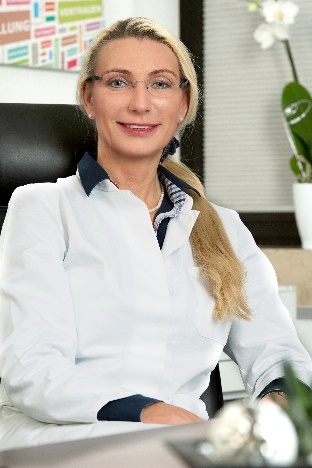 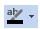 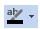 7= völlig zutreffend 
6= weitgehend zutreffend 
5= eher zutreffend 
4= weder noch bzw. weiß nicht 
3= eher nicht zutreffend 
2= weitgehend unzutreffend 
1= völlig unzutreffend  
Schritt 2: Auswertung für das Hamburger Burnout-Inventar (HBI) Der Fragebogen, den Sie auf Seite 26 und 27 ausgefüllt haben, liefert Ihnen je einen Punktwert für 10 verschiedene Merkmale, die etwas mit Burnout zu tun haben. Auf diesem Bogen finden Sie Erklärungen der Merkmale, eine Gebrauchsanweisung, wie Sie selbst zu Ihren Punktwerten kommen können, sowie eine Interpretationshilfe. Schritt 3: Übertragen Sie bitte die Summen Ihrer 10 Kästchen in die Tabellen unten, je nachdem ob Sie männlich oder weiblich sind, gibt es verschiedene Tabellen.
Beispiel: Sie sind männlich und haben im Merkmal „Emotionale Erschöpfung“ 18 Punkte. 
Machen Sie bitte ein Kreuz in das Kästchen „14-18". Sie wissen damit, dass Sie in Bezug auf dieses Merkmal zwar in der oberen Hälfte der Bevölkerung liegen, aber noch nicht im obersten Viertel.
Rund ein Viertel der männlichen Erwachsenen (25%) haben hier noch höhere Werte. 

Oder:Sie sind weiblich und haben im selben Merkmal 30 Punkte. Machen Sie dann Ihr Kreuz in das Kästchen rechts außen „29-35". Das heißt, dass Sie im Vergleich mit anderen Frauen in den obersten 5% liegen = Warnzeichen!
Wenn Sie das mit allen Merkmalen machen, erhalten Sie Ihr individuelles Burnout-Profil Übertragen Sie bitte die Gesamtpunktzahl auf Seite 4-5 in die Zusammenfassung
Sollten Sie Ihr Kreuz überall in das linke Kästchen („untere Hälfte") machen können — Glückwunsch, dann ist Ihr Fragebogen ganz und gar unauffällig. 


Abschlussfrage: 
Ist Ihnen aufgrund all dieser vielen Fragen etwas aufgefallen oder ins Bewusstsein gerückt?Übertragen Sie bitte die Gesamtpunktzahl auf Seite 4-5 in die ZusammenfassungSollten Sie Ihr Kreuz überall in das linke Kästchen („untere Hälfte") machen können — Glückwunsch, dann ist Ihr Fragebogen ganz und gar unauffällig.Abschlussfrage: 
Ist Ihnen aufgrund all dieser vielen Fragen etwas aufgefallen oder ins Bewusstsein gerückt?4 Stoffwechselstörungen nach dem US Arzt Dr. med. Carl Pfeiffer
https://naturheilzentrum-breidenbach.de/stoffwechsel-und-psyche/
Markieren Sie in den folgenden 4 Tabellen, die auf Sie zutreffenden Symptome mit einem X in der Spalte „Zutreffend?“. Berechnen Sie die Summe der angekreuzten Symptome und übertragen Sie bitte die Gesamtpunktzahlen auf Seite 4-5 in die Zusammenfassung.
68 am häufigsten berichteten Symptome einer Hypothyreose (Schilddrüsenunterfunktion)  *
Bitte markieren Sie die auf Sie zutreffenden Symptome.   
 * Der US Schilddrüsenspezialist, Dr. Lowe weist zu Recht darauf hin, dass man früher wesentlich mehr Symptome einer SD Unterfunktion zugeordnet hat, nämlich 68. Quelle Nach LJ DeGroot, PR Larsen, S. Refetoff und JB Stanbury: Die Schilddrüse und deren Erkrankungen, 5. Auflage. New York, John Wiley & Sons, Inc. 1984, pp.577-578.  Diagnose einer Schilddrüsenunterfunktion mittels Messung der Unterarm-Temperatur
 
Anweisung:
Besorgen Sie sich bitte ein digitales Thermometer und legen Sie es neben das Bett. Am Morgen, sobald Sie aufwachen, stecken Sie das Thermometer tief in die Achselhöhle unter den Arm um die Temperatur zu messen. Dies soll geschehen, bevor Sie aufstehen, irgendetwas gegessen, getrunken oder irgendwelche Aktivitäten begonnen haben. So wird Ihre niedrigste Tagestemperatur gemessen, die mit Ihrer Schilddrüsenfunktion korreliert. Sie sollen 5 Tage messen (aber nicht am Eisprung = 14 Tage des Zyklus). Die normale Temperatur beträgt 36,6 - 36,8 Grad Celsius.
Sollten Sie Ihre Schilddrüsenwerte kennen, tragen Sie diese bitte hier ein:Übertragen Sie bitte die Ergebnisse auf Seite 4-5 in die Zusammenfassung

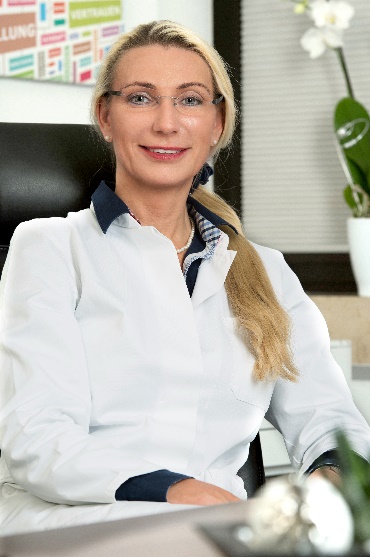 Symptome: (der Wichtigkeit nach geordnet)Seit wann?Note123SymptomSymptomZutreffend?SymptomZutreffend?Beruflicher StressVereinzelndMuskelschwächeBeruflicher StressDauerndKopfschmerzPrivater StressVereinzelndÄngstePrivater StressDauerndFibromyalgieBurn-OutBurn-OutMuskelschmerzenMüdigkeitMüdigkeitFehlende Motivation ErschöpfungErschöpfungPsychoseFamiliäre BelastungFamiliäre BelastungDepressionenDepressionenSchlafstörungenSchlafstörungenGedächtnisstörungenGedächtnisstörungenVergesslichkeitVergesslichkeitKonzentrationsschwächeKonzentrationsschwächeHungerattackenHungerattackenEsssuchtEsssuchtReizdarmReizdarmTinnitusTinnitusHyperaktivitätHyperaktivitätNervositätNervositätPanikattackenPanikattackenMigräneMigräneAlltägliche Belastungen: Bitte ausfüllenJaNeinPunkte
1-6Punkte
1-6Hetze, Termindruck, ZeitnotProbleme in der Verbindung von Beruf und PrivatlebenStarke familiäre Verpflichtungen (z.B. Mitarbeit im Haushalt, Pflege von Angehörigen, durch Betreuung von Kindern oder Enkeln)Unzufriedenheit mit der Verteilung der täglichen ArbeitSoziale Verpflichtungen und Engagement (z.B. Vereine, Ehrenamt, Organisationen, Politik etc.)Gesundheitliche Probleme (z.B. aktuelle Krankheiten, Folgen von Krankheiten oder chronische Erkrankung/Leiden) bei mir oder bei anderenGefühl, nicht ausgelastet zu seinLange Anfahrten zur Arbeit oder häufige DienstreisenEhe- oder Partnerschaftsprobleme, -konflikte oder -krisenProbleme mit den Kindern (z.B. mit Erziehung, Schule, Krankheit, Streitigkeiten etc.)Finanzielle Sorgen und Druck (z.B. Insolvenz, Arbeitslosigkeit, Ratenzahlungen)Große Verantwortung am Arbeitsplatz (z.B. großes Risiko einer Schadensverursachung)Unzufriedenheit mit dem ArbeitsplatzUnzufriedenheit mit Arbeitsbedingungen oder -zeiten (z.B. Lärmbelästigung, Schichtarbeit, Belastungen)Störungen bei der täglichen Arbeit (z.B. ständige Unterbrechungen oder schlechte Planung)Unterschiedliche Anforderungen am Arbeitsplatz (Multitasking)Arbeitsüberlastung durch Einführung neuer Arbeitsmethoden und TechnologienInformationsüberflutungJaNeinPunkte
1-6Punkte
1-6Persönliche Spannungen am Arbeitsplatz (z.B. mit Kollegen, Vorgesetzten oder Kunden)Mangelnde Anerkennung der eigenen Arbeitsleistung, Unstimmigkeiten oder Streitigkeiten im VerwandtenkreisHäufig wiederkehrende Auseinandersetzungen mit anderen Personen (z.B. Vermieter, Mieter, Nachbarn, Verwandten)Unzufriedenheit mit der Wohnsituation (z.B. Lärm, zu kleine Wohnung, schlechte Lage, hoher Mietpreis, usw.)Zeiteinteilung des Tagesablaufs (z.B. zu wenig oder zu viel Freizeit, zu wenig Schlaf)Sexuelle UnzufriedenheitBefürchtung einer drohenden Verschlechterung der bestehenden Lebenssituation (z.B. durch Arbeitslosigkeit oder Krankheit)Sonstiges (hier können Sie weitere Belastungen nennen)Diese Gedanken habe ich.......  Markieren Sie mit einem Xhäufigab & zunie01Am liebsten mache ich alles selbst.02Ich halte das nicht durch.03Es ist entsetzlich, wenn etwas nicht so läuft, wie ich es geplant habe.04Ich fühle mich nicht geschätzt, gemocht oder geliebt.05Ich werde versagen.06Das schaffe ich nie.07Es ist nicht okay, wenn ich eine Arbeit / Termin nicht schaffe / einhalte.08Ich kann diesen Druck (Angst, Schmerzen, etc.) einfach nicht aushalten.09Ich muss immer für meinen Job da sein.10Probleme und Schwierigkeiten sind einfach nur fürchterlich.11Ich fühle mich ausgenutzt.12Es ist wichtig, dass ich alles unter Kontrolle habe.13Ich will andere nicht enttäuschen.14Es gibt nichts Schlimmeres, als Fehler zu machen.15Auf mich muss 100%ig Verlass sein.16Es ist schrecklich, wenn andere mir böse sind oder mich nicht mögen.17Starke Menschen brauchen keine Hilfe.18Im Vergleich zu meiner Anstrengung / Engagement bin ich unterbezahlt.19Ich will mit allen Leuten gut auskommen.20Es ist schlimm für mich, wenn andere mich kritisieren.21Wenn ich mich auf andere verlasse, bin ich verlassen.22Meine Ideen und Anregungen bei der Arbeit werden zu wenig anerkannt.23Es ist wichtig, dass mich alle mögen.24Bei Entscheidungen muss ich mir 100% sicher sein.Diese Gedanken habe ich.......  Bitte ausfüllenhäufigab & zunie25Ich muss ständig daran denken, was alles schief gehen könnte.26Ohne mich geht es nicht.27In meiner Familie werden meine Leistungen nicht richtig wahrgenommen. 28Ich muss immer alles richtig und perfekt machen.29Es ist schrecklich, von Anderen abhängig / auf Andere angewiesen zu sein.30Es ist ganz fürchterlich, wenn ich nicht weiß, was auf mich zukommt.31Weitere Stress-Gedanken, die für mich typisch sind:Tragen Sie die Anzahl der mit häufig, ab&zu und nie markierten Gedanken bitte hier ein:                          
und auf Seite 4-5 in die Zusammenfassunghäufigab & zunieThemaFrageZutreffend?Kriterium erfüllt?1) Zustandsverschlechterung nach Belastung und Erschöpfung:          
  a) Ich leide unter einem deutlichen Ausmaß einer anderweitig nicht erklärbaren, andauernden oder wiederkehrenden körperlichen oder geistigen Erschöpfung, die zu einer erheblichen Reduktion meines Aktivitätsniveaus führt.CFS Kriterium 1 ist erfüllt, wenn a, b und c zutreffen.1) Zustandsverschlechterung nach Belastung und Erschöpfung:          
  b) Nach Belastung reagiere ich mit Erschöpfung, Verstärkung des schweren Krankheitsgefühls
und/oder Schmerzen. Ich  benötige mehr als 24 Stunden, um mich zu erholen.CFS Kriterium 1 ist erfüllt, wenn a, b und c zutreffen.1) Zustandsverschlechterung nach Belastung und Erschöpfung:          
  c) Die Symptome können durch jede Art der Anstrengung oder jede Art Stress verschlechtert werden.CFS Kriterium 1 ist erfüllt, wenn a, b und c zutreffen.2) Schlafstörungen:      Nicht erholsamer Schlaf oder veränderte Schlafmuster, einschließlich einer Störung des Tag-Nacht-Rhythmus. Ich wache morgens nicht erholt auf. Zeitweise wie gerädert.CFS Kriterium 2 muss erfüllt sein.3) Schmerzen:        Ich habe Gelenkschmerzen und/oder Muskelschmerzen ohne klinische Belege für eine      entzündliche Reaktion im Sinne von Schwellungen oder Rötungen der Gelenke.
 Und/oder: Ich habe starke Kopfschmerzen eines neuen Typs, Musters oder Schweregrades.CFS Kriterium 3 muss erfüllt sein.4) Nerven  und Gehirnleistungsfähigkeita) Beeinträchtigung der Konzentrationsfähigkeit und des Kurzzeitgedächtnisses.CFS Kriterium 4 ist erfüllt, wenn zwei (oder mehr) Kriterien a-f erfüllt sind4) Nerven  und Gehirnleistungsfähigkeitb) Schwierigkeiten mit Informationsverarbeitung, Wortfindungsschwierigkeiten einschließlich periodisch auftretender Lesestörungen.CFS Kriterium 4 ist erfüllt, wenn zwei (oder mehr) Kriterien a-f erfüllt sind4) Nerven  und Gehirnleistungsfähigkeitc) Ich habe Überlastungserscheinungen: durch zu viele Informationen, beim Denken und 
bei sensorischer Überlastung (z.B. Lichtempfindlichkeit und Überempfindlichkeit gegenüber Lärm) und/oder bei emotionaler Überlastung. CFS Kriterium 4 ist erfüllt, wenn zwei (oder mehr) Kriterien a-f erfüllt sind4) Nerven  und Gehirnleistungsfähigkeitd) Ich habe Wahrnehmungsstörungen und oder Empfindungsstörungen.CFS Kriterium 4 ist erfüllt, wenn zwei (oder mehr) Kriterien a-f erfüllt sind4) Nerven  und Gehirnleistungsfähigkeite) Ich bin gelegentlich desorientiert oder verwirrt.CFS Kriterium 4 ist erfüllt, wenn zwei (oder mehr) Kriterien a-f erfüllt sind4) Nerven  und Gehirnleistungsfähigkeitf) Manchmal habe ich Bewegungs-koordinationsstörungen (Ataxie).CFS Kriterium 4 ist erfüllt, wenn zwei (oder mehr) Kriterien a-f erfüllt sind5) Autonome / Neuroendokrine / Immunologische Manifestationen    
a) Ich habe oft/gelegentlich folgende Symptome (Autonome Manifestationen)Kreislaufschwäche im Stehen, absackender/ niedriger BlutdruckLagebedingtes Herzjagen z.B. beim Aufstehen (orthostatisches Tachykardie-Syndrom)Schwindel und/oder BenommenheitExtreme BlässeDarm- oder Blasenstörungen mit Reizdarm oder BlasendysfunktionenHerzklopfen mit/ohne HerzrhythmusstörungenInstabile Blutgefäße (vasomorische Labilität)Atemstörungen

CFS Kriterium 5 ist erfüllt, wenn mindestens zwei Symptome in mindestens zwei der Kategorien a, b oder c erfüllt sind.5) Autonome / Neuroendokrine / Immunologische Manifestationen    
b) Nervös-hormonelle Manifestationen:Meine Körpertemperatur ist nicht stabilIntoleranz gegenüber Hitze/KälteAppetitverlust oder anormaler Appetit, GewichtsveränderungenIch habe UnterzuckerungsneigungIch bin leicht zu stressen (Stressintoleranz) Verstärkung der Symptome durch Stress sowie langsame Erholung und emotionale LabilitätCFS Kriterium 5 ist erfüllt, wenn mindestens zwei Symptome in mindestens zwei der Kategorien a, b oder c erfüllt sind.5) Autonome / Neuroendokrine / Immunologische Manifestationen    
c) Immunologische Manifestationen:Ich habe empfindliche LymphknotenOft wiederkehrende HalsschmerzenGrippeähnliche Symptome und/oder allgemeines KrankheitsgefühlEntwicklung von Allergien oder Veränderungen im Zustand bereits vorliegender Allergien:         Haben Sie einen Allergiepass?            Was wurde positiv als Allergen getestet?Überempfindlichkeit gegenüber Medikamenten und/oder ChemikalienCFS Kriterium 5 ist erfüllt, wenn mindestens zwei Symptome in mindestens zwei der Kategorien a, b oder c erfüllt sind.6) Die Erkrankung besteht seit mindestens 6 Monaten…Ja?CFS Kriterium 6 ist erfüllt wenn Sie „Ja“ ankreuzen.6) Die Erkrankung besteht seit mindestens 6 Monaten…Nein?CFS Kriterium 6 ist erfüllt wenn Sie „Ja“ ankreuzen.KrankSchwere der Beschwerden0%Keine Beschwerden; normale Aktivität; Arbeit und Belastungen problemfrei.10%unter Belastung leichte Beschwerden; normale Aktivität; Arbeit und Belastungen problemfrei.20%in Ruhe leichte Beschwerden, die sich unter Belastung verschlimmern; minimale Einschränkungen der Aktivitäten bei Belastung; anstrengende Ganztagsarbeit mit Problemen.30%in Ruhe leichte Beschwerden, die sich unter Belastung verschlimmern; Aktivität liegt nahe 90 % des Gewohnten, klar erkennbare Begrenzung einiger Tagesaktivitäten; Ganztagsarbeit mit Problemen.40%in Ruhe leichte bis mäßige Beschwerden, die sich unter Belastung verschlimmern; Aktivität liegt bei 70-90 % des Gewohnten, klar erkennbare Begrenzung der Tagesaktivität; nicht in der Lage, ganztags mit körperlichem Einsatz zu arbeiten, aber fähig, einer leichten Vollzeitbeschäftigung bei gleitender Arbeitszeit nachzugehen.50%in Ruhe mäßige Beschwerden, bei Anstrengungen mäßige bis schwere; Aktivität auf 70 % des Gewohnten reduziert; unfähig, anstrengendere Aufgaben zu bewältigen; imstande, leichtere Aufgaben 4-5 Stunden am Tag auszuführen; Ruhepausen werden benötigt.60%in Ruhe mäßige Beschwerden, bei Anstrengungen mäßige bis schwere; Aktivität auf 50-70 % des Gewohnten reduziert; nicht auf das Haus beschränkt; unfähig, anstrengendere Aufgaben auszuführen; imstande, leichtere Aufgaben 3-4 Stunden am Tag auszuführen; Ruhepausen werden benötigt.70%in Ruhe mäßige bis schwere Symptome, starke Beschwerden bei allen Anstrengungen; Aktivität auf 50 % des Gewohnten reduziert; hauptsächlich auf das Haus beschränkt; unfähig, irgendwelche anstrengenden Pflichten zu übernehmen; fähig, leichte Arbeiten 2-3 Stunden am Tag auszuführen; Ruhepausen werden benötigt.80%in Ruhe mäßige bis schwere Symptome, starke Beschwerden bei allen Anstrengungen; Aktivität auf 30-50 % des Gewohnten reduziert; nur selten fähig, das Haus zu verlassen; die meiste Zeit des Tages im Bett; unfähig, anstrengendere Tätigkeiten auszuführen.90%
in Ruhe und bei allen Anstrengungen schwere Symptome; kein Verlassen des Hauses; die meiste Zeit bettlägerig; kognitive Symptome verhindern die Konzentration.100%in Ruhe und bei Anstrengungen kontinuierlich schwere Symptome; konstant bettlägerig; unfähig, für sich selbst zu sorgen.Ordnen Sie sich einer Gruppe zu und markieren Sie bitte Ihr Ergebnis und tragen Sie es auf Seite 4-5 in die Zusammenfassung ein.CFSCFSDepriDepriInfektiöser BeginnTritt nur selten infolge einer Infektion aufErschöpfung ist ein notwendiges Kriterium Eine Veränderung der Stimmungslage ist notwendige Bedingung für eine DiagnoseMuskel- und/oder Gelenkschmerzen und erhebliche KopfschmerzenGewöhnlich nicht mit einer Schmerzsymptomatik verbundenSchwankungen der Symptomatik im Tagesverlauf, wobei der Nachmittag die schlimmste Zeit des Tages istSchwankungen der Symptomatik im Tagesverlauf, wobei der Vormittag die schlimmste Zeit des Tages istOrthostatische Intoleranz (Blutdruck sackt ab), Tachykardien (Herzklopfen) Keine Verknüpfung mit autonomen SymptomenHalsschmerzen und Überempfindlichkeiten gegenüber Chemikalien und Nahrungsmitteln
Immunologische Manifestationen  druckempfindlicher LymphknotenKeine Verknüpfung mit immunologischen Symptomen Intoleranz gegenüber TemperaturextremenKeine thermostatische InstabilitätErschöpfung wird durch körperliche oder geistige Anstrengung verschlimmert Erschöpfung und Stimmungslage verbessern sich mit körperlicher BetätigungVerminderung positiver Gefühle (Energie, Schaffensfreude, Fröhlichkeit)Verstärkung negativer Gefühle (Apathie, Hoffnungslosigkeit, Selbstmordgedanken, Selbstvorwürfe)Frühes Erwachen (3-4 Uhr) ist seltenFrühes Erwachen haben vieleHoffnungsvoll oder unbedingtes gesund-werden-wollen, ergreift Initiative bei der Suche nach BehandlungHoffnungslos und hilflos, geringe Fähigkeit etwas zu bewirken, Schuldgefühle, geringe Selbstachtung, hängt nicht am LebenGrippeartige Episoden häufigGrippeartige Episoden seltenCFSDepriZutreffend?SymptomAntriebslosigkeitFehlen von VergnügenInteresselosigkeitFehlen von InitiativeFehlen von KonzentrationReduzierte ArbeitskapazitätSchlaflosigkeitAppetitlosigkeitGewichtsverlustVerstopfungFehlen der LibidoAbendliche BesserungZwanghaftes GrübelnAllgemeiner PessimismusSelbstvorwürfeSchuldgefühleAngstgefühleHang zu SelbstmordHypochondrische BeschwerdenGefühle der Sinnlosigkeit des LebensAnzahl der zutreffenden Fragen (0-20)TglOftSeltenNieWie ist Ihr gegenwärtiges Lebensgefühl?Ich bin traurigIch sehe mutlos in die ZukunftIch fühle mich als Versager(in)Es fällt mir schwer, etwas zu genießenIch habe SchuldgefühleIch fühle mich bestraftIch bin von mir enttäuschtIch werfe mir Fehler und Schwächen vorIch denke daran, mir etwas anzutunIch weineIch fühle mich gereizt und verärgertMir fehlt das Interesse an MenschenIch schiebe Entscheidungen vor mir herIch bin besorgt um mein AussehenIch muss mich zu jeder Tätigkeit zwingenIch habe SchlafstörungenIch bin müde und lustlosIch habe keinen AppetitIch mache mir Sorgen um meine GesundheitSex ist mir gleichgültigTgl
Oft
Selten
Nie
<- Wie oft haben Sie „Tgl“, „Oft“, „Selten“ oder „Nie“ angekreuzt? Zählen Sie zusammen und tragen Sie es hier  und in die Zusammenfassung auf Seite 4-5 ein.Nr.bestimmt nichtweiß nichtetwasmittelstarksehr stark01sorglos12345602aufmerksam12345603niedergeschlagen12345604teilnahmslos12345605fürsorglich12345606guter Dinge12345607ärgerlich12345608gelassen12345609erschöpft12345610frisch12345611aufgeregt12345612beunruhigt12345613versöhnlich12345614unsicher12345615einsatzbereit12345616betrübt12345617schlaff12345618gleichgültig12345619klar denkend12345620geladen12345621entspannt12345622erregt12345623gut gelaunt12345624überreizt12345625aktiv12345626interessiert12345627angriffslustig123456Nr.bestimmt nichtweiß nichtetwasmittelstarksehr stark28abgespannt12345629unbesorgt12345630heiter12345631verständnisvoll12345632unbeteiligt  12345633ausgeglichen12345634bekümmert12345635beklommen12345636vergnügt  12345637kraftvoll12345638nervös12345639besorgt12345640gereizt12345641konzentriert12345642gelangweilt12345643hilfsbereit12345644deprimiert12345645gelöst  12345646matt12345647wohlwollend  12345648überlegt  12345649aggressiv  12345650fröhlich  12345651uninteressiert12345652ruhig12345653furchtsam12345654kribbelig12345655müde  12345656voller Energie12345657traurig123456Nr.bestimmt nichtweiß nichtetwasmittelstarksehr stark58unbekümmert123456DepressivitätDepressivitätGute LauneGute LauneNr. 3      niedergeschlagenNr. 6      guter DingeNr. 16    betrübt  Nr. 23    gut gelaunt Nr. 34    bekümmert                       Nr. 30    heiter                               Nr. 44    deprimiert                         Nr. 36    vergnügt                            Nr. 57    traurig                              Nr. 50    fröhlich                              Summe:Summe:MüdigkeitMüdigkeitAktiviertheitAktiviertheitNr. 9      erschöpft  Nr. 10    frisch                                 Nr. 17    schlaff                              Nr. 15    einsatzbereit                       Nr. 28    abgespannt                       Nr. 25    aktiv                                Nr. 46    matt                         Nr. 37    kraftvoll                             Nr. 55    müde                               Nr. 56    voller Energie                     Summe:Summe:LangeweileLangeweileKonzentrationKonzentrationNr. 4      teilnahmslos              Nr. 2      aufmerksam                        Nr. 18    gleichgültig                        Nr. 19    klar denkend                        Nr. 32    unbeteiligt                        Nr. 26    interessiert                        Nr. 42    gelangweilt                       Nr. 41    konzentriert                       Nr. 51    uninteressiert                      Nr. 48    überlegt                            Summe:Summe:AngstAngstSorglosigkeitSorglosigkeitNr. 12    beunruhigt      Nr. 1     sorglosNr. 14    unsicher    Nr. 29   unbesorgt                         Nr. 35    beklommen  Nr. 58   unbekümmert    Nr. 39    besorgt                             Nr. 53    furchtsam                         Summe:Summe x 1,7:                             NervositätNervositätEntspanntheitEntspanntheitNr. 11    aufgeregt                          Nr. 8      gelassen                             Nr. 22    erregt                               Nr. 21    entspannt                           Nr. 24    überreizt                            Nr. 33    ausgeglichen                      Nr. 38    nervös                              Nr. 45    gelöst                              Nr. 54    kribbelig                            Nr. 52    ruhig                                Summe:Summe:ÄrgerÄrgerAnteilnahmeAnteilnahmeNr. 7     ärgerlich  Nr. 5     fürsorglich      Nr. 20   geladen                             Nr. 13   versöhnlich                        Nr. 27   angriffslustig                    Nr. 31   verständnisvoll                  Nr. 40   gereizt                              Nr. 43   hilfsbereit                           Nr. 49   aggressiv                          Nr. 47   wohlwollend                      Summe:Summe:Negative Emotionen     Negative Emotionen     Negative Emotionen     Negative Emotionen     Negative Emotionen     Negative Emotionen     Negative Emotionen     Negative Emotionen     0<5<10<15<20<25<30DepressivitätMüdigkeitLangeweileAngstNervositätÄrgerGesamtsumme:Gesamtsumme:Gesamtsumme:Gesamtsumme:Gesamtsumme:Gesamtsumme:Gesamtsumme:Gesamtsumme:Positive Emotionen  Positive Emotionen  Positive Emotionen  Positive Emotionen  Positive Emotionen  Positive Emotionen  Positive Emotionen  Positive Emotionen  0<5<10<15<20<25<30Gute LauneAktiviertheitKonzentrationSorglosigkeitEntspanntheitAnteilnahmeGesamtsumme:Gesamtsumme:Gesamtsumme:Gesamtsumme:Gesamtsumme:Gesamtsumme:Gesamtsumme:Gesamtsumme:FrageZutreffend?Punktzahl, wenn zutreffendMachen Sie sich in den letzten 6 Monaten oder schon länger über viele Dinge Sorgen (z.B. Kinder, Familie, Gesundheit) und sind deshalb verängstigt?5 PunkteVerspüren Sie in den letzten 6 Monaten oder länger folgende Symptome? (Markieren Sie vorhandene Symptome. Wenn mindestens 4 Symptome vorhanden sind, trifft diese Frage auf Sie zu.):Herzklopfen, Herzrasen oder HerzstolpernSchwitzen Zittern oder BebenTrockener MundSchwierigkeiten, Luft zu bekommen, oder AtemnotEngegefühl in Brust- oder BauchbereichÜbelkeit und BrechreizSchwindel, BenommenheitsgefühleSchwächegefühlGefühl, alles um Sie herum sei unwirklichAngst, keine Kontrolle mehr zu habenAngst, verrückt zu werdenAngst, sterben zu müssenGefühl, zu erstickenKribbeln oder TaubheitsgefühleAngst, ohnmächtig zu werdenAngst auszurastenMuskelverspannung, akute und chronische SchmerzenRuhelosigkeit und Unfähigkeit zum EntspannenGefühle von aufgedreht sein, Nervosität und psychischer AnspannungKloßgefühl im Hals oder SchluckbeschwerdenÜbertriebene Reaktionen auf kleine Überraschungen oder erschreckt werdenKonzentrationsschwierigkeiten, Leeregefühl im Kopf wegen Sorgen oder AngstAnhaltende ReizbarkeitEinschlafstörungen wegen der Besorgnis5 PunkteBeeinträchtigen Ihre Sorgen Ihren Alltag erheblich?5 PunkteHaben Sie den Eindruck, Ihre Sorgen nicht kontrollieren zu können?5 PunkteSorgen Sie sich um Ereignisse, die mit großer Wahrscheinlichkeit nicht eintreten?5 PunkteMachen Sie oft die Erfahrung, dass Sie sich umsonst oder übertrieben große Sorgen machen?5 PunkteMachen Sie sich Sorgen um Ereignisse, die Sie nicht kontrollieren können?5 PunkteRechnen Sie bitte Ihre Gesamtpunktzahl aus:                     (0-35)Wenn Sie 35 Punkte haben, leiden Sie sehr wahrscheinlich unter einer generalisierten Angststörung, der so genannten Zukunftsangst.Wenn Sie weniger als 35 Punkte haben, dann bedürfen Ihre Symptome einer weiteren Abklärung.

Übertragen Sie bitte die Gesamtpunktzahl auf Seite 4-5 in die ZusammenfassungFrageMarkieren Sie Zutreffendes mit einem xBefinden Sie sich häufig in der Erwartung eines schlimmen Ereignisses?Haben Sie Angst vor Veränderung oder Trennung?Fürchten Sie sich im Dunkeln, vor dem Alleingelassenwerden, vor Fremden und vor Menschenmengen?Fühlen Sie sich häufig oder dauernd in Anspannung, Erschöpfung, Überlastung und haben häufig oder dauernd das Gefühl von Unruhe?Können Sie schlecht einschlafen, wachen Sie des Nachts häufiger auf? Sind Sie beim Aufwachen abgeschlagen?Haben Sie Konzentrationsschwierigkeiten? Ist Ihr Gedächtnis schlechter geworden?Können Sie sich nicht mehr an Ihrer Arbeit und Ihren Hobbys freuen?Haben Sie einen schnellen Herzschlag, fühlen Sie manchmal ein Aussetzen des Herzschlages sowie Brustschmerzen?Haben Sie ein Druck- und Engegefühl in der Brust?Leiden Sie unter Bauchschmerzen, Schmerzen vor oder nach dem Essen, Sodbrennen, Magenbrennen, Übelkeit, Erbrechen, Durchfall sowie Gewichtsverlust?Leiden Sie unter sexuellen Störungen?Leiden Sie unter Mundtrockenheit, kalten und feuchten Händen  sowie Schwindel und Benommenheit?Wie viele Fragen haben Sie als zutreffend markiert?      (0-12) 
Übertragen Sie bitte die Gesamtpunktzahl auf Seite 4-5 in die Zusammenfassung01) Ich habe zu meiner Arbeit oft keine rechte Lust  123456702) Im Umgang mit den meisten Anderen bleibe ich lieber auf Distanz123456703) Gelegentlich meldet sich bei mir ein Gefühl von Hilflosigkeit123456704) Auf meine Arbeit bin ich oft stolz123456705) Ich kann mich nur noch für weniges richtig begeistern123456706) Ich fühle mich von meiner Arbeit „ausgebrannt"123456707) Ich bin erst dann mit mir zufrieden, wenn ich mein Bestes gegeben habe123456708) Ich habe nicht selten ein Gefühl innerer Leere123456709) Ich reagiere schon mal gereizt, auch wenn der Anlass nicht so wichtig war123456710) Wenn ich arbeiten muss, graule ich mich oft schon eine Weile vorher123456711) Ich denke manchmal, dass die Belastungen zu viel für mich sind123456712) Viele Leute, die ich näher kenne, sind mir ziemlich gleichgültig123456713) Ich finde es oft schwierig, nach der Arbeit abzuschalten123456714) Ich fühle mich manchmal mutlos123456715) Über Enttäuschungen komme ich schwerer hinweg als andere123456716) Viel von meinem Stress rührt von meinen Ansprüchen an mich selbst her123456717) Fühle ich mich gelegentlich wie in einer Falle, in der ich weder vor noch zurück kann123456718) Mit meinen Arbeitsleistungen bin ich zufrieden123456719) Emotionale Belastungen stehe ich gut durch123456720) Ich empfinde gelegentlich einen starken Widerwillen gegen meine Arbeit123456721) Manchmal denke ich, ich bin gar nicht mehr richtig lebendig123456722) Ich fahre leicht aus der Haut, wenn etwas nicht gleich so geht 123456723) Die höchsten Anforderungen stelle ich selbst an mich123456724) Ich bleibe im Kontakt mit Menschen lieber unpersönlich123456725) Ich neige dazu, die Dinge schwer zu nehmen123456726) Ich brauche oft Kraft, um meinen Widerstand gegen die Arbeit zu überwinden123456727) Ich fühle mich erschöpft und kraftlos123456728) Ich nehme oft Probleme aus meiner Arbeit mit in die Freizeit123456729) Ich neige ein bisschen zum Perfektionismus123456730) Die Sorgen anderer nehme ich nicht mehr so wichtig123456731) Ich bin oft ratlos, wie ich mit meinen Problemen zurechtkommen soll123456732) Manchmal genügen Kleinigkeiten, um mir den ganzen Tag zu verderben123456733) Ich habe manchmal ein Gefühl von Abgestorbensein123456734) Mit meinen Leistungen kann ich mich sehen lassen123456735) Abends grüble ich oft über Dinge nach, die ich tagsüber erlebt habe123456736) Oft habe ich meine Arbeit gründlich satt123456737) An manchen Stellen fühle ich mich einfach überlastet123456738) Ich fühle mich oft abgearbeitet und verbraucht123456739) Ich neige dazu, an meine Leistungen strenge Maßstäbe anzulegen123456740) Ich stecke in einer Krise, aus der ich momentan keinen Ausweg finde12345671Emotionale Erschöpfung:611273738SummeUnd so wird ausgewertet: 
Addieren Sie Ihre jeweilige Bewertungen zu den Aussagen 6, 11, 27, 37 und 382Leistungsunzufriedenheit:41834SummeUnd so wird ausgewertet: Addieren Sie Ihre jeweilige Bewertungen zu den Aussagen 4, 18 und 343Distanziertheit:2122430SummeUnd so wird ausgewertet: 
Addieren Sie Ihre jeweilige Bewertungen zu den Aussagen 2, 12, 24, 304Depressive Reaktion auf emotionale Belastungen:152519SummeAddieren Sie Ihre Bewertungen bei den Aussagen 15 und 25, addieren Sie die Zahl 8 und ziehen Sie Ihre Bewertung zu Nr. 19 ab.  +8-5Gefühl des Gefangenseins, der Ratlosigkeit, Hilflosigkeit, Mutlosigkeit3141731SummeUnd so wird ausgewertet: 
Addieren Sie Ihre jeweilige Bewertungen zu den Aussagen 3, 14, 17 und 31 6Innere Leere:582133SummeUnd so wird ausgewertet: 
Addieren Sie Ihre jeweilige Bewertungen zu den Aussagen 5, 8, 21 und 337Arbeitsüberdruss:110202636SummeUnd so wird ausgewertet: 
Addieren Sie Ihre jeweilige Bewertungen zu den Aussagen 1, 10, 20, 26 und 368Unfähigkeit zur Entspannung:132835SummeUnd so wird ausgewertet: 
Addieren Sie Ihre jeweilige Bewertungen zu den Aussagen 13, 28 und 359Selbstüberforderung:716232939SummeUnd so wird ausgewertet: 
Addieren Sie Ihre jeweilige Bewertungen zu den Aussagen  7, 16, 23, 29 und 3910Aggressive Reaktion auf emotionale Belastung:92232SummeUnd so wird ausgewertet: 
Addieren Sie Ihre jeweilige Bewertungen zu den Aussagen 9, 22 und 32Burnout-Profil für MännerSie gehören zur:Besseren 
HälfteOberen 
HälfteAnwärterBURNOUT !BURNOUT !Erklärung, anders formuliertGratulation!
Sie haben bei diesem Thema am besten abgeschnitten.50% der Menschen geht es emotional besser als Ihnen.75% der Menschen geht es emotional besser als Ihnen.
Versuchen Sie Ihre Lage zu verbessern. 90% der Menschen geht es emotional besser als Ihnen.
Sie brauchen professionelle Hilfe! 
Arbeiten Sie an dem Thema.95% der Menschen geht es emotional besser als Ihnen.
Sie brauchen sofort 
professionelle Hilfe! Arbeiten Sie an dem Thema.1. Emotionale Erschöpfung
Gefühle von Überlastung und Erschöpfung als Folge der Arbeit.5-1314-1819-2324-2526-352. Leistungsunzufriedenheit
Mangel an Zufriedenheit und Stolz auf die eigene Arbeit und Leistung.16-2114-1512-139-113-83. Distanzierheit
Geringe Anteilnahme an Anderen, Reserviertheit im Kontakt.4-1213-1516-1920-2122-284. Depressive Reaktion
Neigung zu Niedergeschlagenheit als Folge von belastenden Erlebnissen.3-910-1213-1415-1616-215. Hilflosigkeit
Gefühl des Gefangenseins, der Ratlosigkeit, Hilflosigkeit, Mutlosigkeit.4-1011-1415-1819-2122-286. Innere Leere
Gefühl, abgestorben, leer und unlebendig zu sein.4-910-1213-1617-1819-287. Arbeitsüberdruss
Innerer Widerstand gegen die eigene Arbeit, Unlust, Widerwillen.5-1213-1718-2324-2829-358. Unfähigkeit zur Entspannung
Schwierigkeiten beim Abschalten von Arbeitsproblemen, die einen bis in die Freizeit verfolgen.3-1011-1415-171819-219. Selbstüberforderung
Neigung zu Perfektionismus und strengen Maßstäben für die eigene Leistung, was selbsterzeugten Stress schafft.5-2425-2728-3132-3334-3510. Aggressive Reaktion
Gereiztheit schon bei unbedeutenden Anlässen.3-1011-1314-1617-1819-21Burnout-Profil für Frauen
Sie gehören zur:Besseren HälfteOberen HälfteAnwärterBURNOUT !BURNOUT !Erklärung, anders formuliertGratulation!
Sie haben bei diesem Thema am besten abgeschnitten50% der Menschen geht es emotional besser als Ihnen.75% der Menschen geht es emotional besser als Ihnen.
Versuchen Sie Ihre Lage zu verbessern.90% der Menschen geht es emotional besser als Ihnen.
Sie brauchen professionelle Hilfe! 
Arbeiten Sie an dem Thema.95% der Menschen geht es emotional besser als Ihnen.
Sie brauchen sofort 
professionelle Hilfe! Arbeiten Sie an dem Thema.1. Emotionale Erschöpfung
Gefühle von Überlastung und Erschöpfung als Folge der Arbeit.5-1516-2021-2526-2829-352. Leistungsunzufriedenheit
Mangel an Zufriedenheit und Stolz auf die eigene Arbeit und Leistung.16-2114-1512-139-113-83. Distanziertheit
Geringe Anteilnahme an Anderen, Reserviertheit im Kontakt.4-1011-1415-1718-1920-284. Depressive Reaktion
Neigung zu Niedergeschlagenheit als Folge von belastenden Erlebnissen.3-1112-1415-1617-1819-215. Hilflosigkeit
Gefühl des Gefangenseins, der Ratlosigkeit, Hilflosigkeit, Mutlosigkeit.4-1213-1718-2021-2223-286. Innere Leere
Gefühl, abgestorben, leer und unlebendig zu sein.4-89-1213-1819-2021-287. Arbeitsüberdruss
Innerer Widerstand gegen die eigene Arbeit, Unlust, Widerwillen.5-1314-1819-2526-2930-358. Unfähigkeit zur Entspannung
Schwierigkeiten beim Abschalten von Arbeitsproblemen, die einen bis in die Freizeit verfolgen.3-1112-1516-171819-219. Selbstüberforderung
Neigung zu Perfektionismus und strengen Maßstäben für die eigene Leistung, was selbsterzeugten Stress schafft.5-2526-2829-313233-3510. Aggressive Reaktion
Gereiztheit schon bei unbedeutenden Anlässen.3-1213-1516-171819-21Histapenie (wenig Histamin) Histapenie (wenig Histamin) Histapenie (wenig Histamin) Zutreffend?Zutreffend?Zutreffend?ÄngsteÄngsteÄngsteLangsamer OrgasmusLangsamer OrgasmusÜbererregbarkeitÜbererregbarkeitÜbererregbarkeitLangsame EjakulationLangsame EjakulationWeitschweifigkeitWeitschweifigkeitWeitschweifigkeitAdipositas/ÜbergewichtAdipositas/ÜbergewichtInkonsequenter CharakterInkonsequenter CharakterInkonsequenter CharakterWahrnehmungsstörungenWahrnehmungsstörungenZuviel OberflächlichkeitZuviel OberflächlichkeitZuviel OberflächlichkeitParanoia (Verfolgungsgefühle)Paranoia (Verfolgungsgefühle)Fettansatz (Stalagmitischer = von unten nach oben)Fettansatz (Stalagmitischer = von unten nach oben)Fettansatz (Stalagmitischer = von unten nach oben)WahnideenWahnideenStarke Bart- und KörperbehaarungStarke Bart- und KörperbehaarungStarke Bart- und KörperbehaarungHalluzinationen (akute Psychose, Hören v. Stimmen)Halluzinationen (akute Psychose, Hören v. Stimmen)Wenig ErkältungenWenig ErkältungenWenig ErkältungenGrandiositätsgefühleGrandiositätsgefühleUlcusneigung (Magengeschwüre)Ulcusneigung (Magengeschwüre)Ulcusneigung (Magengeschwüre)Beziehungswahn (alles hängt irgendwie zusammen...)Beziehungswahn (alles hängt irgendwie zusammen...)SchlaflosigkeitSchlaflosigkeitSchlaflosigkeitZerfahrenheitZerfahrenheitVermindertes SchmerzgefühlVermindertes SchmerzgefühlVermindertes SchmerzgefühlSumme Histapenie (0-24):Summe Histapenie (0-24):Summe Histapenie (0-24):StotternStotternStotternOhrenklingen/TinnitusOhrenklingen/TinnitusOhrenklingen/TinnitusViele ZahnfüllungenViele ZahnfüllungenViele ZahnfüllungenHistadelie  (viel Histamin)  Histadelie  (viel Histamin)  Histadelie  (viel Histamin)  Zutreffend?Zutreffend?Zutreffend?WahrnehmungsstörungenWahrnehmungsstörungenWahrnehmungsstörungenSchmerzempfinden erhöhtSchmerzempfinden erhöhtDepressionen, schwereDepressionen, schwereDepressionen, schwereStimmungsschwankungen (weint leicht)Stimmungsschwankungen (weint leicht)Suizidalität (Gedanken an Selbstmord)Suizidalität (Gedanken an Selbstmord)Suizidalität (Gedanken an Selbstmord)Ängste, Phobien, BefürchtungenÄngste, Phobien, BefürchtungenZwanghaftigkeit, ZwangshandlungenZwanghaftigkeit, ZwangshandlungenZwanghaftigkeit, ZwangshandlungenErnst, zu vielErnst, zu vielKopfschmerzenKopfschmerzenKopfschmerzenEhrgeiz, starkerEhrgeiz, starkerRitualverhaltenRitualverhaltenRitualverhaltenZielstrebigkeitZielstrebigkeitSuchtpotential (Medikamente, Genussgifte, Drogen)Suchtpotential (Medikamente, Genussgifte, Drogen)Suchtpotential (Medikamente, Genussgifte, Drogen)DurchsetzungskraftDurchsetzungskraftStörungen im GedankenablaufStörungen im GedankenablaufStörungen im GedankenablaufMagerkeit, wenig KörperfettMagerkeit, wenig KörperfettGeistesabwesenheitGeistesabwesenheitGeistesabwesenheitZähne, guteZähne, guteGedankenleere, GehirnleereGedankenleere, GehirnleereGedankenleere, GehirnleereAllergie und Depression in der FamilienanamneseAllergie und Depression in der FamilienanamneseMagen/ZwölffingerdarmgeschwürMagen/ZwölffingerdarmgeschwürMagen/ZwölffingerdarmgeschwürSchlaflosigkeitSchlaflosigkeitRituale im VerhaltenRituale im VerhaltenRituale im VerhaltenSumme Histadelie (0-24):Summe Histadelie (0-24):Summe Histadelie (0-24):Häufig ErkältungenHäufig ErkältungenHäufig ErkältungenKryptopyrrolurie /HPUKryptopyrrolurie /HPUKryptopyrrolurie /HPUZutreffend?Zutreffend?Zutreffend?Blasse GesichtsfarbeBlasse GesichtsfarbeBlasse GesichtsfarbeGedächtnisstörungen, unklarer UrsacheGedächtnisstörungen, unklarer UrsacheTraum: Keine/Selten Erinnerung an TräumeTraum: Keine/Selten Erinnerung an TräumeTraum: Keine/Selten Erinnerung an TräumePsychotische StörungenPsychotische StörungenDepressionen, schwereDepressionen, schwereDepressionen, schwereKurzzeitgedächtnis verschlechtert sichKurzzeitgedächtnis verschlechtert sichNeurologische Symptome, unklareNeurologische Symptome, unklareNeurologische Symptome, unklareNamensgedächtnis verschlechtert sichNamensgedächtnis verschlechtert sichBrechreizBrechreizBrechreizVerschlechterung der HandschriftVerschlechterung der HandschriftSchüttelfrost und FieberSchüttelfrost und FieberSchüttelfrost und FieberBegabungen, besondereBegabungen, besondereUnangenehmer Mund- und KörpergeruchUnangenehmer Mund- und KörpergeruchUnangenehmer Mund- und KörpergeruchGenie und Wahnsinn/Borderline TypenGenie und Wahnsinn/Borderline TypenSchlechter ZahnschmelzSchlechter ZahnschmelzSchlechter ZahnschmelzAngstneurotische Zustände in StresssituationenAngstneurotische Zustände in StresssituationenSchneidezähne (gedrängte Obere, enger Kiefer)Schneidezähne (gedrängte Obere, enger Kiefer)Schneidezähne (gedrängte Obere, enger Kiefer)DepressionenDepressionenFingernägel mit weißen Flecken, trübweißeFingernägel mit weißen Flecken, trübweißeFingernägel mit weißen Flecken, trübweißeHirnfunktionsstörungenHirnfunktionsstörungenWahrnehmungsstörungenWahrnehmungsstörungenWahrnehmungsstörungenLeibschmerzenLeibschmerzenKein FrühstückerKein FrühstückerKein FrühstückerAtem- und Körpergeruch, ausgeprägtAtem- und Körpergeruch, ausgeprägtSchmerzen im OberbauchSchmerzen im OberbauchSchmerzen im OberbauchEmotionale Schwankungen, starkeEmotionale Schwankungen, starkeVerstopfungVerstopfungVerstopfungImpotenzImpotenzSchlafstörungenSchlafstörungenSchlafstörungenAmenorrhoe (Ausbleiben der Periode)Amenorrhoe (Ausbleiben der Periode)Striae (Schwangerschaftsstreifen auf der Haut)Striae (Schwangerschaftsstreifen auf der Haut)Striae (Schwangerschaftsstreifen auf der Haut)Nervöse ErschöpfungNervöse ErschöpfungDurch Stress verursachte StörungDurch Stress verursachte StörungDurch Stress verursachte StörungAnämie/BlutarmutAnämie/BlutarmutKeine SonnenbräuneKeine SonnenbräuneKeine SonnenbräuneÜberwiegen von Mädchen in der FamilieÜberwiegen von Mädchen in der FamilieMedikamentenunverträglichkeitMedikamentenunverträglichkeitMedikamentenunverträglichkeitSumme Kryptopyrrolurie (0-37):Summe Kryptopyrrolurie (0-37):Summe Kryptopyrrolurie (0-37):Hypoglykämie (Unterzuckerung)Hypoglykämie (Unterzuckerung)Hypoglykämie (Unterzuckerung)Zutreffend?Zutreffend?Zutreffend?Nervosität, ReizbarkeitNervosität, ReizbarkeitNervosität, ReizbarkeitKrampfanfälleKrampfanfälleAggressionenAggressionenAggressionenBewusstseinsverlustBewusstseinsverlustMüdigkeitMüdigkeitMüdigkeitÜbelkeitÜbelkeitSchwindelSchwindelSchwindelKopfschmerzenKopfschmerzenZitternZitternZitternOhnmachtsgefühleOhnmachtsgefühleBlutdruck ist niedrigBlutdruck ist niedrigBlutdruck ist niedrigDepressionenDepressionenHände und Füße oft kaltHände und Füße oft kaltHände und Füße oft kaltWeinkrämpfeWeinkrämpfeSchweiß, kalterSchweiß, kalterSchweiß, kalterKonzentrationsschwächeKonzentrationsschwächeDoppelsehenDoppelsehenDoppelsehengeistige Verwirrunggeistige VerwirrungLichtempfindlichkeitLichtempfindlichkeitLichtempfindlichkeitVergesslichkeitVergesslichkeitSchwächeSchwächeSchwächeÄngste, PhobienÄngste, PhobienErschöpfungErschöpfungErschöpfungUnsoziales VerhaltenUnsoziales VerhaltenSchwitzenSchwitzenSchwitzenSchlaflosigkeitSchlaflosigkeitHerzklopfenHerzklopfenHerzklopfenWahrnehmungsstörungenWahrnehmungsstörungenHerzrasenHerzrasenHerzrasenHyperaktivitätHyperaktivitätVerwirrtheitVerwirrtheitVerwirrtheitSumme Hypoglykämie (0-37):Summe Hypoglykämie (0-37):Summe Hypoglykämie (0-37):BenommenheitBenommenheitBenommenheitSprachstörungenSprachstörungenSprachstörungenSehstörungenSehstörungenSehstörungenAtypisches VerhaltenAtypisches VerhaltenAtypisches VerhaltenPsychotische ZuständePsychotische ZuständePsychotische ZuständeDelirante ZuständeDelirante ZuständeDelirante Zuständeo Erschöpfung 
o Schwellung der Augenlider 
o emotionale Instabilität 
o Lethargie 
o trockene Haut 
o Gefühl von Luftnot 
o Geringe Ausdauer 
o trockene Schleimhäute 
o dünne Haare 
o Verlangsamtes Reden 
o Verstopfung
o Haarausfall 
o verlangsamtes Denken 
o unerklärliche Gewichtszunahme 
o blassbläuliche Haut 
o schlechtes Gedächtnis 
o blasse Lippen 
o trockene, verdickte Haut 
o Konzentrationsschwäche 
o Kurzatmigkeit 
o trockenes, grobes, sprödes Haar 
o Depressivität 
o Schwellungen
o Hautblässe 
o Nervosität 
o Heiserkeit 
o aufgedunsene Haut 
o Ängstlichkeit
o Appetitlosigkeit 
o Verquollenes Gesicht/Augen 
o sich ständig sorgen 
o verlängerte Regelblutung 
o Knöchelschwellung  
o Aufregung bei Kleinigkeiten 
  o starke Regelblutung
 o grobe Haut 
 o zwanghaftes Denken 
 o schmerzhafte Menstruation 
 o spröde oder dünne Nägel 
 o geringe Motivation 
 o geringer Sexualtrieb 
 o Längsrillen der Fingernägel 
 o Schwindel 
 o Impotenz 
 o Schluckbeschwerden 
 o Kältegefühl 
 o Hörverlust 
 o Schwäche 
 o kalte Haut 
 o schneller Herzschlag 
 o Unklare Schmerzzustände 
 o vermindertes Schwitzen 
 o Herzklopfen 
 o Muskelschmerzen 
 o Hitzeintoleranz 
 o niedrige Pulsfrequenz 
 o Gelenkschmerzen 
 o unerholsamer Schlaf 
 o Schmerzen an der Vorderseite der Brust 
 o Taubheit oder Kribbeln 
 o Schlaflosigkeit
 o Sehstörungen, unspezifische 
 o vorspringende Augäpfel 
 o vergrößerte Zunge 
 o Gewichtsverlust 
 o spärliche Augenbrauen 
 o Schwellung des Gesichts 
 o Zungenschwund 
TagTemperaturTagTagTagTagTagDatum:Datum:Datum:Ihr SchilddrüsenwertNormwertTSHFT3FT4TPOKonstitutionstypen Analyse (37 Fragen) Sympathikoton (…) Vagoton (…)
Markieren Sie von den 37 Fragen nur die, die eindeutig beantwortet werden können:Konstitutionstypen Analyse (37 Fragen) Sympathikoton (…) Vagoton (…)
Markieren Sie von den 37 Fragen nur die, die eindeutig beantwortet werden können:Konstitutionstypen Analyse (37 Fragen) Sympathikoton (…) Vagoton (…)
Markieren Sie von den 37 Fragen nur die, die eindeutig beantwortet werden können:SympathikotonikerVagotonikerFenster: Schlafen Sie lieber bei offenemgeschlossenemStört Sie Zugluft?janeinWarmer Südwind angenehm? janeinBaden Sie in der Wanne lauwarmheißKleiden Sie sich lieber leichtwarmBenötigen Sie eine Sonnenbrille?janeinBei körperlicher Arbeit?erschöpftausdauerndSchwitzen Sie dabei vielwenigSind Sie eigentlich FrühaufsteherSpätaufsteherSchlafen Sie mit dem KopfhochtiefEssen Sie gern vielwenigWas ziehen Sie vor?GemüseFleischNehmen Sie Gewürzsalz?wenigvielEkel vor Unsauberkeit nicht besondersja, sehrVertragen Sie Kaffee, AlkoholschlechtgutVergessen Sie Unrecht schnellnicht leichtSind Sie eher kontakt-freudig oder ärmer?freudigärmerTreffen Sie rasche Entscheidung janicht gernVerlaufen Erkältungen stürmischschleichendWohlbefinden bei frischer LuftjaneinBraucht morgens Anlaufzeit neinjaLangsame Ermüdung u. ErholungneinjaSchlechter "Futterverwerter" neinjaGelegentlich Appetitmangel neinjaAbwartender Charakter neinjaSorgfältig, liebt DetailsjajaBraucht geregeltes Lebennicht unbedingtjaNüchternes Denken nicht immermeistensWenig Freunde, distanziert neinjaSitzende Tätigkeit lieber nein jaAugen, Pupillen großkleinNase breitschmalMundvollschmalSpeichelbildungeher wenigeher vielGesichtrundschmalDurchblutunggutschlechtHände trockenfeuchtkaltAnzahl: 
bitte übertragen Sie die Anzahl in die
Zusammenfassung auf Seite 4-5